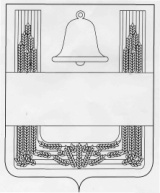 Совет депутатов сельского поселения Синдякинский сельсовет Хлевенского муниципального района Липецкой области Российской ФедерацииПятьдесят шестая  сессия Совета депутатов пятого созываРЕШЕНИЕ              24 июня 2019 года              с. Синдякино                          №110О внесении изменений в Положение «О публичных слушаниях в сельском поселении  Синдякинский сельсовет», утвержденное решением Совета депутатов сельского поселения Синдякинский сельсовет Хлевенского муниципального района от 16.10.2013 г. №97Рассмотрев Протест прокуратуры Хлевенского района от 17.06.2019                      № 53-2019, в целях приведения нормативных правовых актов в соответствие с действующим законодательством, руководствуясь Федеральным законом от 06.10.2003 года №131-ФЗ «Об общих принципах организации местного самоуправления в Российской Федерации", Уставом сельского поселения Синдякинский сельсовет Хлевенского муниципального района Липецкой области Российской Федерации,  учитывая мнение постоянной депутатской комиссии, Совет депутатов сельского поселения Синдякинский сельсовет Хлевенского муниципального районаРЕШИЛ:1. Принять изменения в Положение «О публичных слушаниях в сельском поселении Синдякинский сельсовет», утвержденное решением Совета депутатов сельского поселения Синдякинский сельсовет Хлевенского муниципального района Липецкой области Российской Федерации от 16.10.2013 года №97   (с изменениями от 20.06.2016 года №28, от 14.07.2017 года №55, от 12.04.2018 года №77) (прилагаются).2. Направить указанный нормативный правовой акт главе сельского поселения Синдякинский сельсовет Хлевенского муниципального района Липецкой области  Российской Федерации для подписания и обнародования.3. Настоящее решение вступает в силу со дня его обнародования.  Председатель Совета депутатовсельского поселения Синдякинский сельсовет                          В.В.Худяков Приложение к решению Совета депутатов сельского поселения 
Синдякинский сельсовет Хлевенского муниципального района Липецкой области "О внесении изменений в Положение "О публичных слушаниях в сельском поселении Синдякинский сельсовет", утвержденное решением Совета депутатов сельского поселения Синдякинский сельсовет Хлевенского муниципального района Липецкой области Российской Федерации от 16.10.2013 года № 97» Изменения в Положение "О публичных слушаниях в сельском поселении Синдякинский сельсовет", утвержденное решением Совета депутатов сельского поселения Синдякинский сельсовет Хлевенского муниципального района от 16.10.2013 года  № 97Статья 1.Внести в Положение «О публичных слушаниях в сельском поселении Синдякинский сельсовет», утвержденное решением Совета депутатов сельского поселения Синдякинский сельсовет Хлевенского муниципального района Липецкой области Российской Федерации от 16.10.2013 года №97                            (с изменениями от 20.06.2016 года №28, от 14.07.2017 года №55, от 12.04.2018 года №77) следующие изменения:1) пункт 1 статьи 4  изложить в следующей редакции:"1. Публичные слушания проводятся по инициативе населения, представительного органа муниципального образования, главой муниципального образования или главы местной администрации, осуществляющего свои полномочия на основе контракта.2) пункт 1 статьи 5 изложить в следующей редакции:"1. Публичные слушания, проводимые по инициативе населения или представительного органа муниципального образования, назначаются представительным органом муниципального образования, а по инициативе главы муниципального образования или главы местной администрации, осуществляющего свои полномочия на основе контракта, - главой муниципального образования."Статья 2.Настоящие изменения вступают в силу со дня их официального обнародования.Глава сельского поселенияСиндякинский сельсовет                                                             В.В.Худяков 